附件1前置服务产品资料接收凭证沪药监许械注接〔沪械前  〕申请服务事项：申请人：产品名称：住所：申请时间：联系人：联系电话：交材料情况：快递单号：                     经办人（签名）： 年 月 日                         年 月 日注：以上资料均需按A4标准制作。	（本文书一式两份，一份交申请人，一份留存归档）附件2前置服务产品咨询问题申请表附件3第二类创新医疗器械申请及服务流程图附件4第三类创新医疗器械申请及服务流程图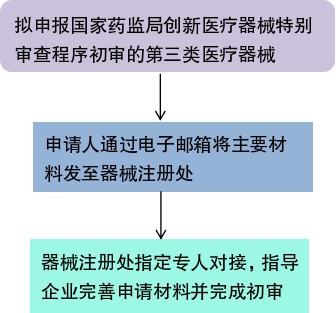 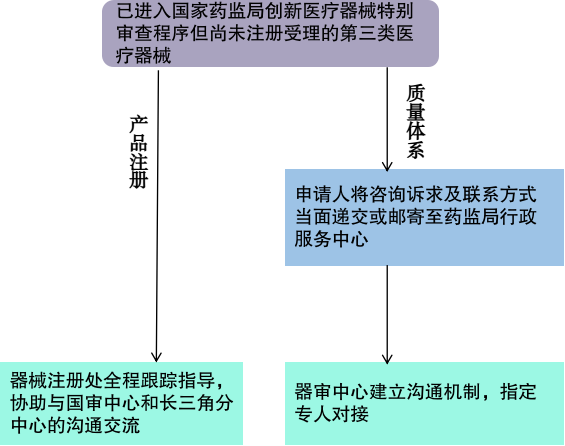 上海市药品监督管理局综合和规划财务处    2023年7月6日印发 前置服务产品提交资料接收资料情况(接收人填写)产品信息产品名称：产品类别：分类编码：产品结构组成：产品适用范围：申请单位信息申请单位名称：申请单位联系人及联系方式：咨询对接咨询提交时间：问题类型：审评相关    核查相关咨询部门器械注册处   器审中心具体问题描述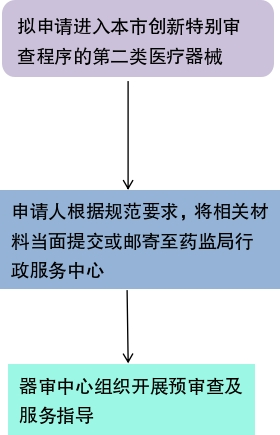 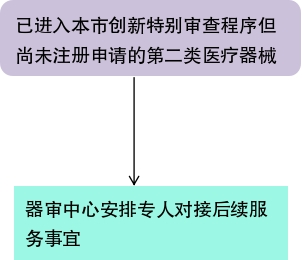 